ÇANAKKALE ONSEKİZ MART ÜNİVERSİTESİ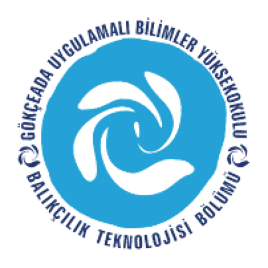 GÖKÇEADA UYGULAMALI BİLİMLER YÜKSEKOKULUBALIKÇILIK TEKNOLOJİSİ BÖLÜMÜ LİSANS PROGRAMI2017-2018 BAHAR DÖNEMİ  İKİNCİ  SINIF  ARA SINAV PROGRAMI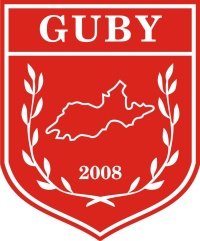 DERSTARİHTARİHSAATYERGÖZETMENSu Ürünleri İşleme Teknolojileri(Yard.Doç.Dr. Aytaç ALTIN)09.4.18PAZARTESİ09.4.18PAZARTESİ13:00DERSLİK 3 –  SCUBA I(Doç.Dr. Deniz ACARLI)10.4.18SALI10.4.18SALI11:00DERSLİK 3–  Ağ Yapım ve Donam Tekniği(Doç.Dr. Deniz ACARLI)Ağ Yapım ve Donam Tekniği(Doç.Dr. Deniz ACARLI)11.4.18ÇARŞAMBA10:00DERSLİK 3 –  Balıkçılıkta Bilgisayar Uyg.(Doç.Dr. Hakan AYYILDIZ)12.4.18PERŞEMBE12.4.18PERŞEMBE14:00DERSLİK 3 –  Oseanoloji(Öğr.Gör. M. İdil ÖZ)13.4.18CUMA13.4.18CUMA10:00DERSLİK 3 –  Gıda Mikrobiyolojisi(Yard.Doç.Dr. Aytaç ALTIN)17.4.18SALI17.4.18SALI11:00DERSLİK 3–  